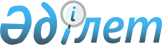 Об определении мест для размещения агитационных печатных материалов и предоставлении кандидатам помещений для встреч с избирателями
					
			Утративший силу
			
			
		
					Постановление акимата города Темиртау Карагандинской области от 27 ноября 2020 года № 60/1. Зарегистрировано Департаментом юстиции Карагандинской области 9 декабря 2020 года № 6119. Утратило силу постановлением акимата города Темиртау Карагандинской области от 20 марта 2024 года № 16/11
      Сноска. Утратило силу постановлением акимата города Темиртау Карагандинской области от 20.03.2024 № 16/11 (вводится в действие после дня его первого официального опубликования).
      В соответствии с пунктами 4 и 6 статьи 28 Конституционного Закона Республики Казахстан от 28 сентября 1995 года "О выборах в Республике Казахстан", статьями 31, 37 Закона Республики Казахстан от 23 января 2001 года "О местном государственном управлении и самоуправлении в Республике Казахстан", акимат города Темиртау ПОСТАНОВЛЯЕТ:
      1. Определить совместно с Темиртауской городской территориальной избирательной комиссией места для размещения агитационных печатных материалов согласно приложению 1 к настоящему постановлению.
      2. Предоставить кандидатам на договорной основе помещения для встреч с избирателями согласно приложению 2 к настоящему постановлению.
      3. Признать утратившим силу постановление акимата города Темиртау от 14 января 2016 года № 2/8 "Об определении мест для размещения агитационных печатных материалов и предоставлении кандидатам помещений для встреч с избирателями" (зарегистрировано в Реестре государственной регистрации нормативных правовых актов за № 3635, опубликовано в информационно-правовой системе "Әділет" 4 февраля 2016 года, в газете "Темиртауский рабочий" 3 февраля 2016 года № 5).
      4. Контроль за исполнением настоящего постановления возложить на заместителя акима города Жетписбаева Нуржана Аргыновича.
      5. Настоящее постановление вводится в действие со дня его первого официального опубликования. Места для размещения агитационных печатных материалов Помещения, предоставляемые кандидатам на договорной основе для встреч с избирателями в период избирательных кампаний
					© 2012. РГП на ПХВ «Институт законодательства и правовой информации Республики Казахстан» Министерства юстиции Республики Казахстан
				
      аким города Темиртау

К. Бегимов
Приложение 1 к
постановлению
акимат города Темиртау
от 27 ноября 2020 года
№ 60/1
№ п/п
Наименнование населенного пункта 
Места для размещения агитационных печатных материалов
1.
город Темиртау
улица Чернышевского, стенд "Агитплакат" в районе кафе "Aстория"
2.
город Темиртау
проспект Республики, в районе остановки "Старт", информационные щиты, у здания акционерного общества "Народный банк Казахстана"
3.
городу Темиртау 
проспект Республики, информационный стенд у Парка Старого города
4.
 поселок Актау
улица Карла Маркса, информационный стенд у коммунального государственного казенного предприятия "Культурно-досуговый центр поселка Актау"Приложение 2 к
постановлению
акимат города Темиртау
от 27 ноября 2020 года
№ 60/1
№ п/п
Наименование населенного пункта 
Место встречи 
1.
город Темиртау
Помещение коммунального государственного казенного предприятия "Темиртауский Дворец культуры" (проспект Республики, 38)
2.
поселок Актау
Помещение коммунального государственного казенного предприятия "Культурно-досуговый центр "Актау" (улица Карла Маркса, 5)